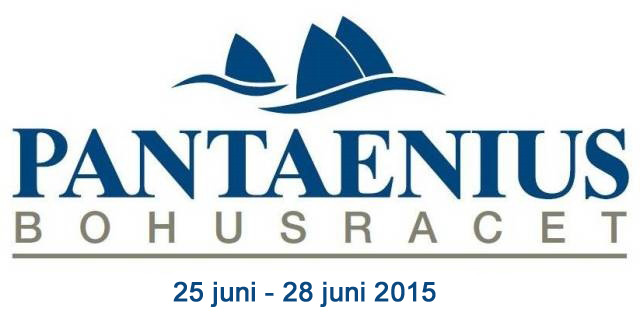 InbjudanPantaenius Bohusracet och Svenskt Distanskappseglingsmästerskap (Double handed)Datum: 30/6  3/7 2022Plats: Start Uddevalla och mål i SmögenTävlingens nivå: RödBåtklass: Double handed SRS: Med SRS-tal från 0.80 eller högre Arrangör: Segelsällskapet Viken Ägir1.	ReglerTävlingen genomförs i överensstämmelse med reglerna så som de är definierade i Kappseglingsreglerna (KSR).Mellan kl. 22:00 och 03:30 ersätts Kappseglingsreglernas del 2 med de internationella sjövägsreglerna (COLREGs).MAX deltagarantal är 200 båtar. Om kappseglingen blir fullbokad kommer en väntelista att upprättas.För att delta i Svenskt Distanskappseglingsmästerskap (SDM) så måste båten inneha ett verifierat SRS-Mätbrev (Tabell SRS gäller ej på SDM), inneha SSF Tävlingslicens (Ansöks på SSF Hemsida) och medlem i Havskappsseglingsförbundet (Ansöks på www.SHF.nu)
1.5	Båt som kappseglar får inte passera in i område som enligt länsstyrelse eller annan myndighet är kungjort såsom tillträde förbjudet, förbjuden passage eller motsvarande. Sådant område räknas som hinder enligt definitionen i KSR.Alla båtar kan komma att föra reklam tillhandahållen av arrangören.1.7	Tävlande är rekommenderade att följa kraven i World Sailing Offshore Special Regulations kategori 4. Dock skall man minst möta kraven i säkerhetsföreskriften på www.bohusracet.se
1.8	KSR 52 ändras så att användning av elektriska vinschar för hissning och skotning av segel samt användning av autopilot är tillåtet. Vid bankappsegling får autopilot inte användas.	Elektronisk utrustning för navigation och kommunikation får användas även om en klassbåts klassregler förbjuder sådan.1.9	En båt som sitter fast efter grundstötning eller kollision får använda motor för att ta sig loss i enlighet med KSR 42.3h och 42.3i.1.10	En tävlande som lämnat land ska ha på sig personlig flytutrustning. KSR 40.1 gäller under hela tiden en båt är på vattnet, men den gäller inte för en kölbåt när båten är förtöjd eller när den tävlande befinner sig under däck. En båt som bryter mot den här regeln kan varnas eller straffas på det sätt som protestkommittén finner lämpligt.1.11	Ett fåtal båtar kan ev. komma segla med en extra medieperson ombord. Denne får inte på något sätt hjälpa till med framförande av båten eller serva besättningsmännen på något sätt under själva tävlingen.1.12 	Minantal för att genomföra Tune-Up Race är 10st. anmälda2.	Villkor för att delta2.1	Tävlande båt ska vara ansvarsförsäkrad.2.2	Tävlande båt ska kunna om sådant används visa upp giltigt mätbrev eller meddela att man tänker segla utan flygande försegel, minst 10 dagar innan start.
2.3	Tävlingen gäller öppenklass, damklass, mixad klass, juniorklass, SDM seglas i öppenklass och den som är ansvarig ombord ska vara medlem av en klubb ansluten till Svenska Seglarförbundet eller till sin nationella myndighet. 	SDM seglas i öppenklass.2.3.1 Alla deltagare inklusive SDM deltar i Pantaenius Bohusracet
2.4	Denna punkt gäller enbart deltagare i SDM SRS Double handed.	Den som är ansvarig ombord, är svensk medborgare eller som har varit bosatt i Sverige minst sex av de senaste tolv månaderna innan regattan genomförs samt fyller minst tolv år det år tävlingen genomförs, ska ha en tävlingslicens utfärdad av Svenska Seglarförbundet.
2.5	Deltagare skall fylla minst 18 år det år tävlingen genomförs.
3.	Anmälan,3.1	Anmälan ska göras på www.bohusracet.se via dess anmälningslänk senast 2021-06-213.2	Anmälningsavgiften är 1600 kr. Om anmälan sker innan 2021-03-31 är avgiften rabatterad till 1400 kr. Vid efteranmälan efter 2021-05-30 är startavgiften 1900 kr. 3.3	Båt med ändrat SRS ska anmäla sitt SRS till kappsegling@vikenagir.se senast 10 dagar innan start. Mätbrev bifogas	Ansökan av mätbrev på http://www.svensksegling.se/forbatagare/SRS/SRSmatbrev (OBS tänk på att det tar 10 dagar att få detta utgivet av SSF).4.	Registrering och besiktning4.1	Registrering ska göras på tävlingsexpeditionen, regattacentrum. Öppettider se under punkt 6. Regattacentrum är Uddevalla Folkets Hus
4.2	Den som är ansvarig ombord ska kunna styrka klubbmedlemskap, och om sådant åberopas, båtens mätbrev. För deltagande i SDM så skall Tävlingslicens finnas.4.3	En båt, besättning eller utrustning kan när som helst kontrolleras avseende överensstämmelse med reglerna. På vattnet kan kappseglingskommittén eller tekniska kommittén instruera en båt att omedelbart bege sig till en anvisad plats för besiktning.4.4	Om båten anmäld och seglas med uttaget mätbrev skall detta uppvisas vid registrering4.5	En tävlande som blivit sjuk eller skadad får bytas ut efter godkännande av kappseglingskommittén. Men för deltagare i SRS Double Handed SDM Distanskappsegling får inte den som är ansvarig ombord bytas ut. 5.	Seglingsföreskrifter och information5.1	Seglingsföreskrifter och annan officiell information kommer att finnas tillgängligt på den officiella digitala anslagstavlan www.bohusracet.se 
5.2	Kappseglingskommittén kommer vid följande tidpunkter meddela eventuell banavkortning på den officiella digitala anslagstavlan samt på seglingens Facebook sida. Om ingen meddelande finns publicerad vid någon av dessa tidpunkter seglas hela banan. 	Fredag 1/7 kl 22:00 Lördag 2/7 kl 08:00 samt kl 12:006.	Tidsprogram6.1	Tune Up race	Torsdag 30/6 Registrering Tune up 08:0010:00Skepparmöte Tune up Race 10:00Tune Up Race Första varningssignal 12:00Prisutdelning sker i samband med Skepparmötet för Pantaenius BohusracetPantaenius BohusracetTorsdag 1/7Registreringen är öppen mellan kl. 14:00 till 22:00 Folkets Hus
Skepparmöte kl. 19:00 i Folkets Hus, Gemensam middag kl 19:30 i Folkets HusFredag 2/7Registreringen är öppen mellan kl. 07:00 och 09:00Tid för starter se punkt 7.Söndag 4/7Mållinjen stängs kl 10:00	Prisutdelning är planerad till kl 10:00 7.	Genomförande7.1	Tune Up race 2022-06-30SDM klass 1 SRS > 1.00	kl 12:00 	klass flagga DSDM klass 2 SRS 0.90–0,999	kl 12:05	klass flagga E
SDM klass 3 SRS 0,80-0,899 	kl 12:10 	klass flagga FSDM klass 4 SRS > 1.05	kl 12:15 	klass flagga GÖppen start för PBR seglare	kl 12:25	klass flagga J7.2	Klassindelning enligt SRS tabell 2021: BohusracebananSDM klasserSDM klass 1 SRS 0,80-0,949	kl 09:00 	klass flagga 1SDM klass 2 SRS 0.95–0,999	kl 10:00	klass flagga 2
SDM klass 3 SRS 1,00- 1.049 	kl 11:00 	klass flagga 3SDM klass 4 SRS > 1.05	kl 12:00 	klass flagga 4Panteanius Bohusrace grupper	PBR klass 1 SRS 0,80 - 0,949	kl 09:20 	klass flagga DPBR klass 2 SRS 0,95 - 0,999	kl 10:20	klass flagga E
PBR klass 3 SRS 1,00 – 1,049 	kl 11:20 	klass flagga F 
PBR klass 4 SRS >1.05	kl 12:20 	klass flagga G
PBR klass 5 Flerskrov 	kl 13:30 	klass flagga 5
* Starttider och startgrupper är preliminära8.	Kappseglingsområde och bana8.1	Tune Up Race (ca10 Nm)	Torsdag Kappseglingsområdet Byfjorden och omkringliggande vatten. Banan meddelas på rorsmansmötet8.2	Pantaenius Bohusracet (170Nm)	1. Start SO Bäveåns mynnig Uddevalla	2. Hättebergets fyr Syd och Väst om	3. Valön (Fjällbacka) Ost om	4. Dannholmen (Fjällbacka) Väst om	5. Furholmen (Strömstad) Ost om	6. Tresteinene Norge Nord om, Babords rundning, 	7. Ön Sadlen Ost om (N 58° 41.37', E 11° 10.34')	8. Mjölskärsfyr (Soteskären) Ost om	9. Fyren Skarvasätt (Västsidan Smögen) Väst om	10. Mål utanför Smögens hamn 9.	Protester och straff9.1	Tvåsvängstraff gäller i enlighet med KSR 44.1 och 44.210.	Poängberäkning10.1	En båts beräknade tid baseras tid på tid. (Seglad tid x SRS tal)10.3	Kappseglingskommittén gör inga ändringar av resultat 24 timmar efter den sista kappseglingen enligt de villkor som framgår av KSR 90.3e.
10.4	SDM segraren är den snabbaste båten på omräknad tid oavsett vilken av SDM grupperna man startar i.11.	Priser11.1	Vandringspris till totalsegraren samt pris till för var 5:e startande i respektive startgrupp.Pris till bästa mixade besättningPris till bästa kvinnliga besättningPris till bästa besättning som är yngre än 26 årPris till bästa segelklubb (de tre bäst placerade båtarna räknas utifrån totalplacering)Pris till bästa båt per båttyp, vid minst tre startande per båttypYtterligare priser kan tillkomma11.2	För utdelning av mästerskapstecken tillämpas SSF:s Tävlingsreglemente 2021, kapitel 8 Mästerskap.
11.3	Vinnaren av svenskt mästerskap är inbjuden till tävlingen Seglingens Mästare enligt de villkor som framgår av den tävlingens inbjudan. Anmälan till Seglingens Mästare ska göras i Sailarena senast 14 dagar efter att det svenska mästerskapet har genomförts.Datum: [ange datum och klockslag för fastställande]